STATEMENT OF BOARDING PRINCIPLES AND PRACTICE St.Andrew’s College Cambridge aims to provide a high standard of pastoral care through a well-established boarding system which aims to provide a warm, secure, friendly and family style environment for boarders. The following aims are intended to ensure that boarders at St.Andrew’s College Cambridge are confident, open-minded people who can develop a strong sense of community in a multicultural setting. A proactive approach to life in the community is encouraged and sensitivity to others, leadership and independence are fostered. At St.Andrew’s College Cambridge we follow the National Minimum Boarding Standards. PRINCIPLE 1 - TO PROVIDE A SAFE BOARDING ENVIRONMENT St.Andrew’s College Cambridge recognises that it is of paramount importance for boarders to live and work in a safe environment. PRACTICE: - All staff are trained in safeguarding and Prevent and those who recruit have completed the ‘Safer Recruitment’ on-line training. - Vitasafety, a Health and Safety Consultancy, carries out annual building risk assessments and supports the college on an ongoing basis. - Systems are in place to ensure the house staff know the whereabouts of the boarders at all times. - If house managers have any concerns over a student’s physical or mental health, there are procedures in place to address this. PRINCIPLE 2 -TO PROVIDE A FAMILY STYLE ENVIRONMENT St. Andrew’s College Cambridge believes that each individual is best able to develop successfully within a happy family style environment. Each boarding house functions as a closely-knit family style unit. PRACTICE: - Boarders celebrate events such as birthdays, religious festivals and holidays and end-of-term parties in their houses. - We encourage students to contact their parents regularly by telephone and electronic means such as using wifi. - Student meetings are held to discuss relevant boarding issues. PRINCIPLE 3 – TO ENCOURAGE STUDENTS TO DEVELOP BOTH ACADEMICALLY AND SOCIALLY AND TO LEAD A HEALTHY LIFESTYLE - There are fixed study times so that students have allocated slots to focus on their work. - We encourage students to take part in sports. - We encourage students to take part in the school social programme so that they can get to know other students better. - We encourage students to speak English so that they improve their language to the level required for university. - We endeavour to provide healthy and nutritious meals and snacks. - We encourage students to see the college counsellor if they feel they could benefit from her service.Next review: August 2020ST ANDREW’S COLLEGE POLICY DOCUMENTST ANDREW’S COLLEGE POLICY DOCUMENTIssue No.: 01Document Number: STAN: ACC1Issue Date:  10th January 2013Originator: Hanna ClaydonVersion: 05Responsibility: Hanna ClaydonReason for version change: Review & UpdateDated: 31st August 2019Authorised by: Wayne Marshall Date: 31st August 2019Signature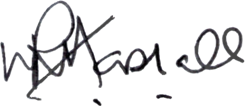 